BIODATA PENULIS SKRIPSIPendadaran/lulus Tanggal	: …………………………………..Wisuda Tanggal		: …………………………………..NIM	: 1122500014Nama	: Billy IsmantraJenis Kelamin	: PriaTempat & Tanggal lahir	: Sungailiat, 25 Desember 1993Status	: Belum NikahAgama	: IslamProgram Studi	: SI (Sistem Informasi)Pekerjaan saat ini	: -Alamat Rumah Asal	: Jl. SD 15 Paritpadang - SungailiatNo Telpon / HP	: 087797584389Nama Orang Tua	: Netty HanawatiPekerjaan Orang Tua	: Pensiun PNSAlamat Orang Tua	: Jl. SD 15 Paritpadang - SungailiatJudul Skripsi		: ANALISA SISTEM INFORMASI PEMBERIAN REMISI PIDANA UMUM BAGI NARAPIDANA PENJARA DI BAWAH SATU TAHUN PADA LAPAS KLAS IIA PANGKALPINANGDosen Pembimbing	: Yuyi Andrika, M.Kom				Pangkalpinang,Juni 2015				Penulis				(Billy Ismantra)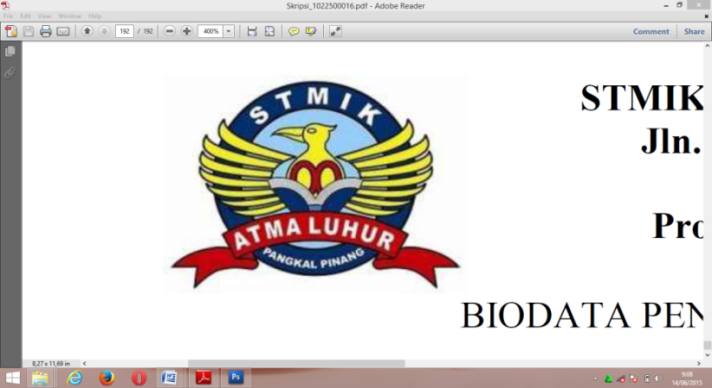 STMIK ATMA LUHUR PANGKALPINANGJln. Jend.Sudirman – Selindung Lama PangkalpinangProvinsi Kepulauan Bangka Belitung